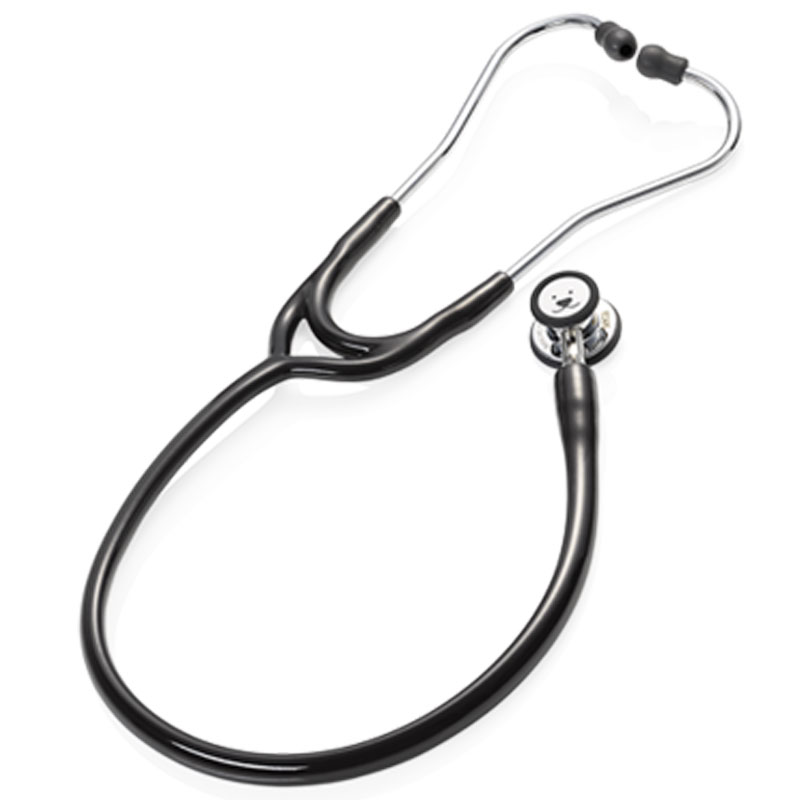 STETOSKOP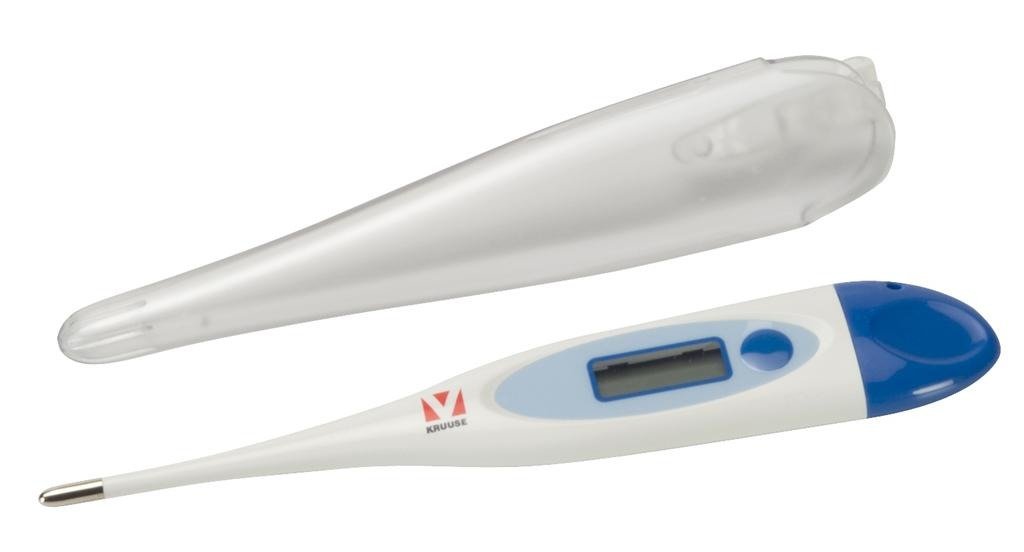 TERMOMETRMASECZKA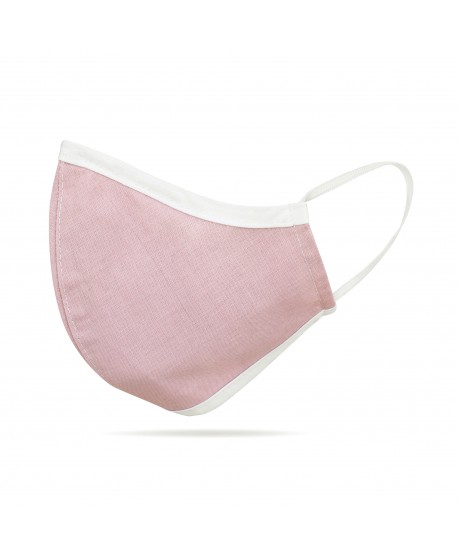 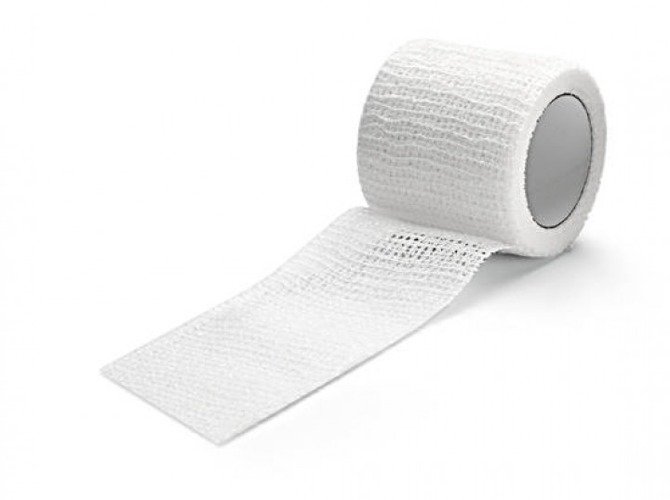 BANDAŻ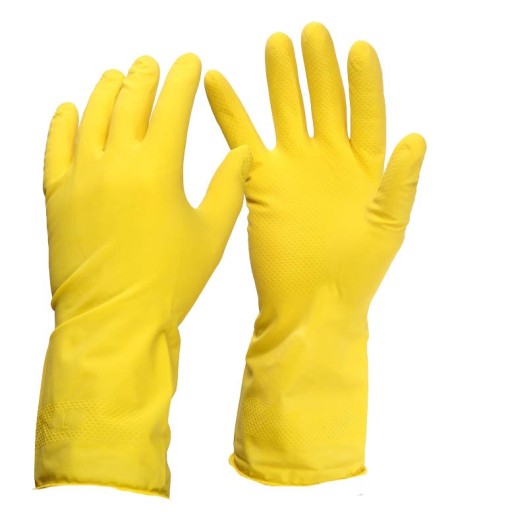 RĘKAWICZKI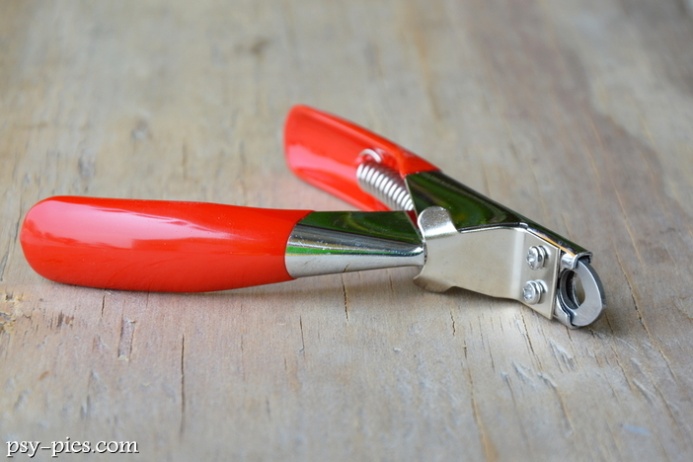 OBCINAK DO PAZURÓW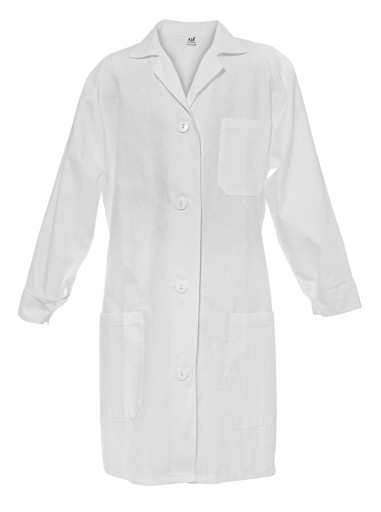 FARTUCH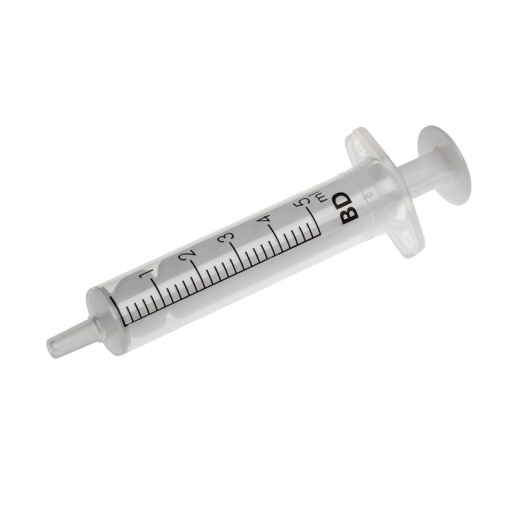 STRZYKAWKA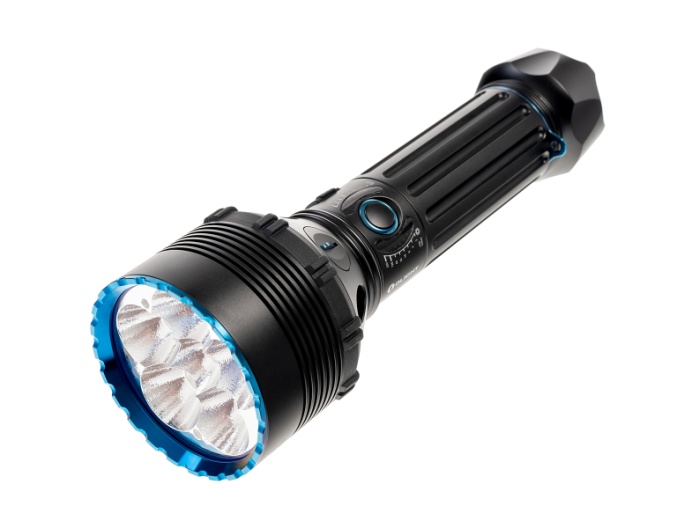 LATARKA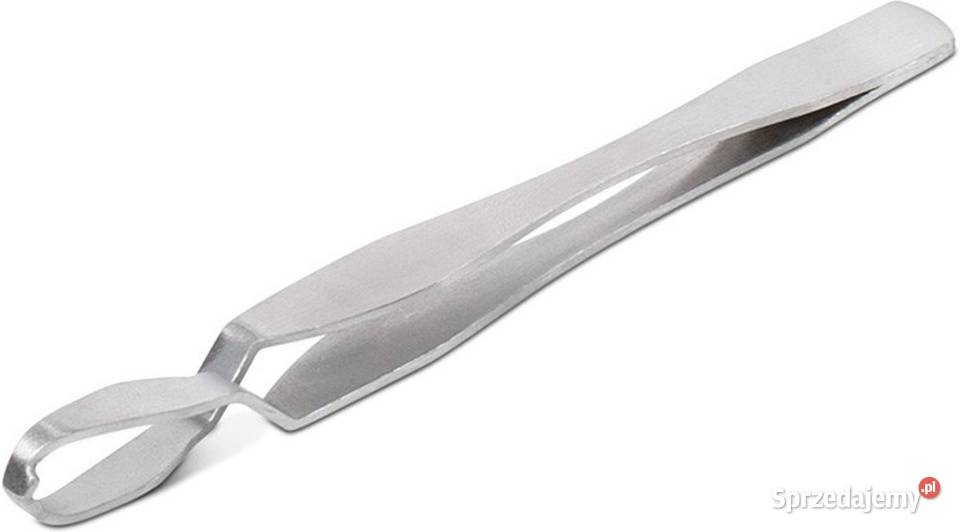 PĘSETA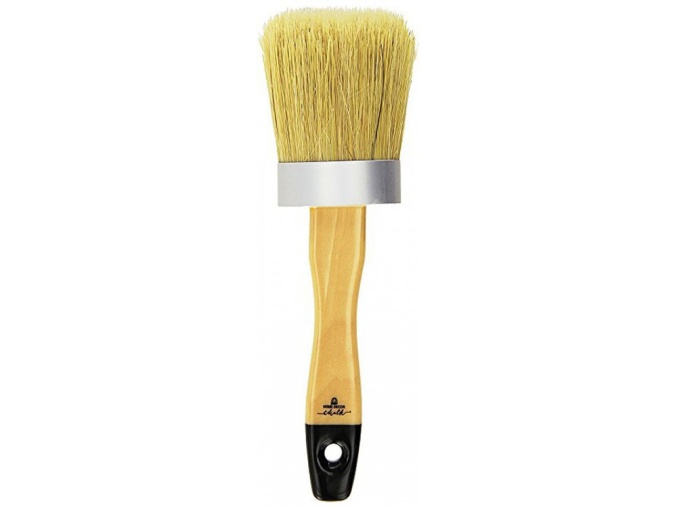 PĘDZEL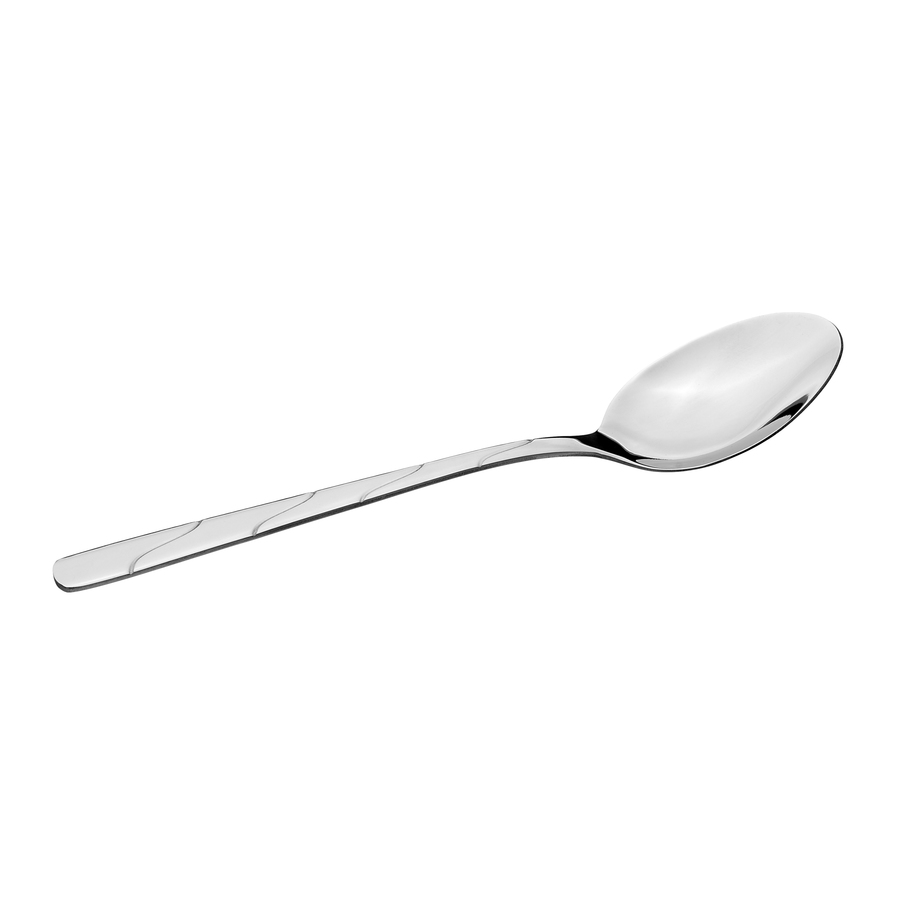 ŁYŻKA